The Gospel and Human Life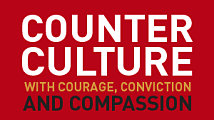 Steve Holdaway, LifeSpring Church, 10.11.15LifeGroup Book: Counter Culture, David PlattBig Idea: God created human life to be sacred, no matter the stage or condition. He alone has the authority to give and take it.Genesis 1:26-27 ESV26 Then God said, "Let us make man in our image, after our likeness. And let them have dominion over the fish of the sea and over the birds of the heavens and over the livestock and over all the earth and over every creeping thing that creeps on the earth."27 So God created man in his own image, in the image of God he created him; male and female he created them.Treasure human life because it carries God’s image.Psalm 83 When I  look at your heavens, the work of your  fingers, the moon and the stars,  which you have set in place, 4 what is man that you are  mindful of him, and  the son of man that you  care for him?5 Yet you have made him a little lower than  the heavenly beings and crowned him with  glory and honor.6 You have given him  dominion over the works of your hands…Psalm 139:13-16 13 For you  formed my inward parts; you knitted me together in my mother's womb. 14 I praise you, for I am fearfully and wonderfully made. Wonderful are your works; my soul knows it very well. 15  My frame was not hidden from you, when I was being made in secret, intricately woven in  the depths of the earth. 16 Your eyes saw my unformed substance; in your  book were written, every one of them, the days that were formed for me…Protect human life because it is sacred.Satan’s schemes today:   Murder   Suicide and Euthanasia   Abortion